Webinary w drodze do rozwoju nastolatek w ITVirtual Reality i Artificial Inteligence zagościły na ekranach i w wyobraźni podopiecznych Fundacji Girls Code Fun & Motorola Solutions FoundationW styczniu uczestniczki #STEAMAcademy miały niezwykłą okazję zanurzenia się w dwóch fascynujących obszarach - virtualnej rzeczywistości (VR) oraz sztucznej inteligencji (AI). Fundacja Girls Code Fun zorganizowała 2 webinary dla swoich podopiecznych kształcących się w obszarze nowych technologii.Pierwszy webinar poprowadziła mentorka Małgorzata Steciak, dzieląc się pasją do Virtual Reality i odpowiadając na pytania uczestniczek takie jak:l Jakie jest zapotrzebowanie na projekty realizację projektów VR w Polsce?l Ile rocznie projektów realizuje Gosia z zespołem?l Czy dostępność do VR/AR będzie się zwiększać?l Jakie umiejętności, należy rozwijać aby zajmować się VR?W drugim webinarze, Weronika Woińska przeprowadziła inspirującą rozmowę na temat sztucznej inteligencji, odpowiadając między innymi na takie pytania uczestniczek:l Jak sztuczna inteligencja może mi pomóc w rozwoju moich umiejętności programowania?l Na czym polegają zawody tworzące AI Jak sztuczna inteligencja wpływa na przyszłość rynku pracy?l Jak wygląda uczenie maszynowe? Jak powstało AI? Jak szybko AI się rozwija?l Dlaczego jedno AI potrafi zrobić znacznie więcej od innego?l Jaka jest przyszłość AI, gdzie będzie stosowana, w którym kierunku ją rozwijamy?l Jak mądrze można wykorzystać AI w pracy i nauce?l W jaki sposób AI uczy się sama na podstawie danych?l Jak powstało pierwsze narzędzie AI?l Jakie wykształcenie jest najlepsze aby zacząć pracować przy rozwoju AI?l W jakich środowiskach programistycznych (język programowania) tworzone jest AI?l Jakie predyspozycje (cechy charakteru/ mocne strony) powinna mieć osoba pracująca przy AI?l Jak został stworzony chat GPT?Podczas pierwszego spotkania uczestniczki zdobyły wiedzę na temat projektów VR w Polsce i umiejętności potrzebnych do pracy w tej dziedzinie. Drugie webinarium skupiło się na kwestiach związanych topowym dziś tematem sztucznej inteligencji. Pytania nastoletnich uczestniczek były bardzo dojrzałe i mądre.Fundacja serdecznie dziękuje Małgorzacie Steciak i Weronice Woińskiej za dzielenie się wiedzą oraz inspiracjami uczestniczkom STEAM Academy. Oba wydarzenia wspierają rozwój kompetencji w obszarze nowoczesnych technologii, zgodnie z misją Fundacji.#MotoSolutionsCares #GCF #VR #AR #artificialintelligence #STEAMAcademyPartnerem projektu jest Motorola Solutions Foundation.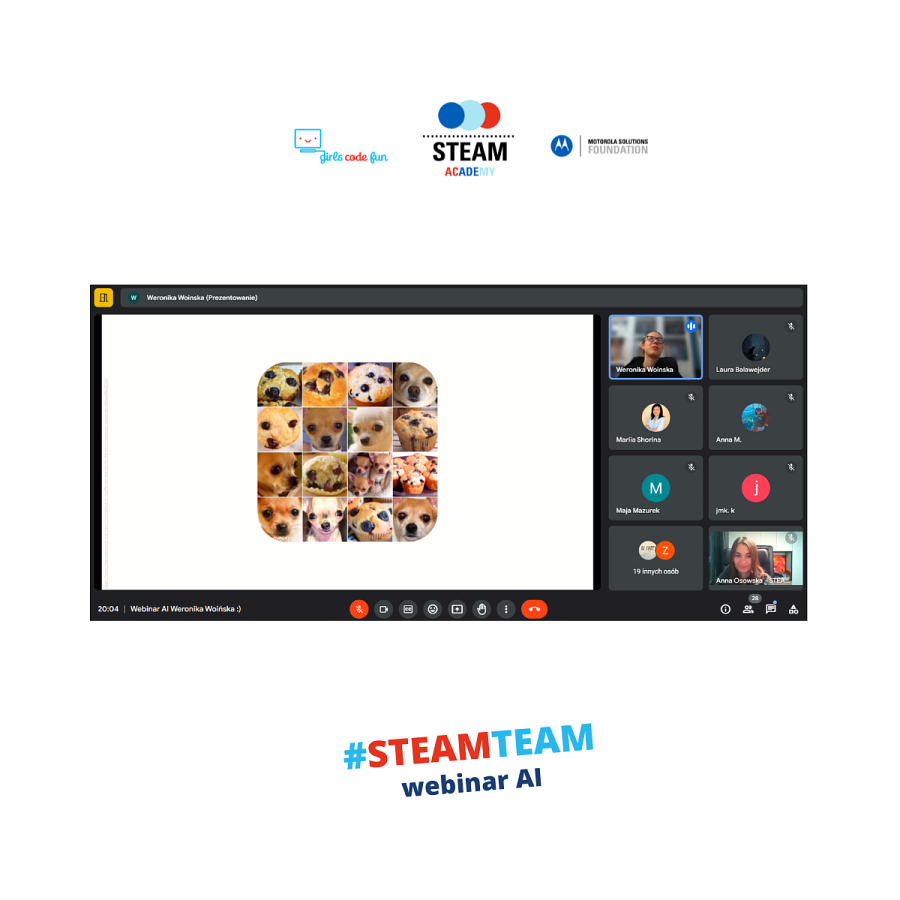 